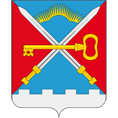 СОВЕТ ДЕПУТАТОВМУНИЦИПАЛЬНОГО ОБРАЗОВАНИЯСЕЛЬСКОЕ ПОСЕЛЕНИЕ АЛАКУРТТИКАНДАЛАКШСКОГО МУНИЦИПАЛЬНОГО РАЙОНАЧЕТВЕРТОГО СОЗЫВАРЕШЕНИЕот «28» января 2022 года                                                                                                                    № 823Об утверждении ключевых показателей и их целевых значений, индикативных показателей муниципального земельного контроля, осуществляемого на территории муниципального образования сельское поселение Алакуртти Кандалакшского муниципального района В соответствии с частью 5 статьи 30 Федерального закона от 31.07.2020 № 248-ФЗ «О государственном контроле (надзоре) и муниципальном контроле в Российской Федерации», Федеральным законом от 06.10.2003 № 131-ФЗ «Об общих принципах организации местного самоуправления в Российской Федерации», Уставом сельского поселения Алакуртти Кандалакшского муниципального района Мурманской области, на основании предложения прокуратуры города Кандалакша от 29.10.2021,на основании открытого голосованияСовет депутатов муниципального образованиясельское поселение АлакурттиКандалакшского муниципального районаРЕШИЛ:1. Утвердить ключевые показатели и их целевые значения, индикативные показатели муниципального земельного контроля, осуществляемого на территории муниципального образования сельское поселение Алакуртти Кандалакшского муниципального района согласно Приложения.2. Опубликовать настоящее решение в информационном бюллетене «Алакуртти - наша земля» и на официальном сайте администрации.3. Настоящее решение вступает в силу с 01 марта 2022 года.Глава муниципального образованиясельское поселение Алакуртти Кандалакшского муниципального района                                                                           А.П. СамаринПриложениек решению Совета депутатовмуниципального образованиясельское поселение АлакурттиКандалакшского муниципального районаот 28.01.2022 № 823Ключевые показатели и их целевые значения, индикативные показатели муниципального земельного контроля, осуществляемого на территории муниципального образования сельское поселение Алакуртти Кандалакшского муниципального района 1. Ключевые показатели муниципального земельного контроля и их целевые значения:2. Индикативные показатели по муниципальному земельному контролю:1) количество внеплановых контрольных (надзорных) мероприятий, проведенных за отчетный период; 2) количество контрольных (надзорных) мероприятий, по результатам которых выявлены нарушения обязательных требований, за отчетный период; 3) количество предостережений о недопустимости нарушения обязательных требований, объявленных за отчетный период; 4) количество направленных в органы прокуратуры заявлений о согласовании проведения контрольных (надзорных) мероприятий, за отчетный период; 5) количество направленных в органы прокуратуры заявлений о согласовании проведения контрольных (надзорных) мероприятий, по которым органами прокуратуры отказано в согласовании, за отчетный период; 6) общее количество жалоб, поданных контролируемыми лицами в досудебном порядке за отчетный период.Ключевые показателиЦелевые значения (%)Доля нарушений, выявленных при проведении контрольных мероприятий и устраненных до их завершения при методической поддержке проверяющего инспектора0Доля решений, принятых по результатам контрольных мероприятий, отмененных контрольным органом и (или) судом, от общего количества решений0Доля обоснованных жалоб на действия (бездействие) контрольного органа и (или) его должностных лиц при проведении контрольных мероприятий от общего количества поступивших жалоб0